№ п/пНаименование товараЕд. изм.Кол-воТехнические, функциональные характеристикиТехнические, функциональные характеристики№ п/пНаименование товараЕд. изм.Кол-воПоказатель (наименование комплектующего, технического параметра и т.п.)Описание, значение1.КолодецИЭ-09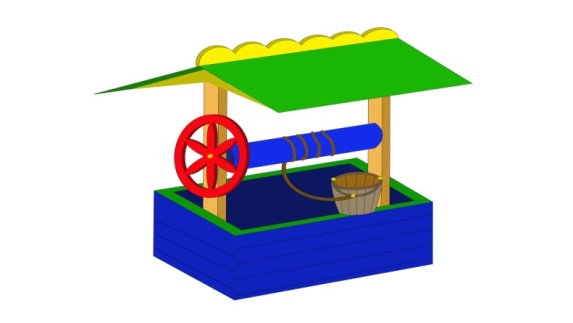 шт.11.КолодецИЭ-09шт.1Высота  (мм) 14001.КолодецИЭ-09шт.1Длина  (мм)10001.КолодецИЭ-09шт.1Ширина  (мм)10001.КолодецИЭ-09шт.1Применяемые материалы Применяемые материалы 1.КолодецИЭ-09шт.1Столб В кол-ве 6шт. Столб из клееного деревянного бруса, сечением 100х100 мм и имеющими скругленный профиль с канавкой посередине. Сверху столбы заканчиваться заглушкой синего цвета.Снизу столбы оканчиваться металлическим уголком 30х30мм.  закладная заканчиваться монтажным прямоугольным фланцем, выполненным из стали толщиной 2мм, которые бетонируются в землю.1.КолодецИЭ-09шт.1Двухскатная Крыша   В кол-ве 1 шт. скаты и фронтоны  выполнены из ламинированной  влагостойкой фанеры марки ФСФ толщиной 18мм. Крепятся скаты крыши с фронтонами при помощи оцинкованного уголка 50х50х35мм. Конек крыши выполнен из влагостойкой ламинированной фанеры 15мм.1.КолодецИЭ-09шт.1КаркасВ кол-ве 1шт, выполнен из 4-х декоративных щитов изготовленных из влагостойкой фанеры 18мм марки ФСФ сорт не ниже 2/2. 1.КолодецИЭ-09шт.1Поручень В кол-ве 1шт, выполнен из металлической трубы.1.КолодецИЭ-09шт.1Декоративный круг (колесо)В кол-ве 1шт, выполнены из ламинированной  влагостойкой фанеры марки ФСФ толщиной 18мм.1.КолодецИЭ-09шт.1МатериалыКлееный деревянный брус и деревянные бруски должны быть выполнены из сосновой древесины, подвергнуты специальной обработке и сушке до мебельной влажности 7-10%, тщательно отшлифованы  со всех сторон и покрашены в заводских условиях профессиональными двух компонентными красками. Влагостойкая фанера должна быть  марки ФСФ сорт не ниже 2/2, все торцы фанеры должны быть закругленными, радиус не менее 20мм, ГОСТ Р 52169-2012 и окрашенная двухкомпонентной краской, специально предназначенной для применения на детских площадках, стойкой к сложным погодным условиям, истиранию, устойчивой к воздействию ультрафиолета и влаги. Металл покрашен термопластичной порошковой краской. Заглушки пластиковые, цветные. Все метизы оцинкованы.